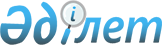 О внесении изменений в решение XIII сессии Жанааркинского районного маслихата от 13 декабря 2012 года № 13/80 "О районном бюджете на 2013-2015 годы"
					
			С истёкшим сроком
			
			
		
					Решение XХIV сессии Жанааркинского районного маслихата Карагандинской области от 12 декабря 2013 года № 24/154. Зарегистрировано Департаментом юстиции Карагандинской области 19 декабря 2013 года № 2462. Прекращено действие в связи с истечением срока
      В соответствии со статьей 6 Закона Республики Казахстан от 23 января 2001 года "О местном государственном управлении и самоуправлении в Республике Казахстан", статьей 109 Бюджетного кодекса Республики Казахстан от 4 декабря 2008 года, районный маслихат РЕШИЛ:
      1. Внести в решение XIII сессии Жанааркинского районного маслихата от 13 декабря 2012 года № 13/80 "О районном бюджете на 2013-2015 годы" (зарегистрировано в Реестре государственной регистрации нормативных правовых актов за № 2089, опубликовано в газете "Жаңаарқа" от 4 января 2013 года № 1-2 (9531-9532)), внесены изменения решением ХVІ сессии Жанааркинского районного маслихата от 20 марта 2013 года № 16/103 "О внесении изменений в решение XIII сессии Жанааркинского районного маслихата от 13 декабря 2012 года № 13/80 "О районном бюджете на 2013-2015 годы" (зарегистрировано в Реестре государственной регистрации нормативных правовых актов за № 2285, опубликовано в газете "Жаңаарқа" от 13 апреля 2013 года № 20-22 (9550-9552)), решением ХІХ сессии Жанааркинского районного маслихата от 11 июля 2013 года № 19/124 "О внесении изменений в решение XIII сессии Жанааркинского районного маслихата от 13 декабря 2012 года № 13/80 "О районном бюджете на 2013-2015 годы" (зарегистрировано в Реестре государственной регистрации нормативных правовых актов за № 2366, опубликовано в газете "Жаңаарқа" от 27 июля 2013 года № 39-40 (9569-9570)), решением ХХII сессии Жанааркинского районного маслихата от 7 октября 2013 года № 22/142 "О внесении изменений в решение XIII сессии Жанааркинского районного маслихата от 13 декабря 2012 года № 13/80 "О районном бюджете на 2013-2015 годы" (зарегистрировано в Реестре государственной регистрации нормативных правовых актов за № 2399, опубликовано в газете "Жаңаарқа" от 26 октября 2013 года № 53 (9583)), решением ХХIII сессии Жанааркинского районного маслихата от 27 ноября 2013 года № 23/147 "О внесении изменений в решение XIII сессии Жанааркинского районного маслихата от 13 декабря 2012 года № 13/80 "О районном бюджете на 2013-2015 годы" (зарегистрировано в Реестре государственной регистрации нормативных правовых актов за № 2431, опубликовано в газете "Жаңаарқа" от 11 декабря 2013 года № 61-62 (9591-9592)), следующие изменения:
      1) в пункте 1:
      в подпункте 1):
      в первом абзаце цифры "3 612 825" заменить цифрами "3 608 716";
      в пятом абзаце цифры "2 819 283" заменить цифрами "2 815 174";
      в подпункте 2):
      цифры "3 636 125" заменить цифрами "3 632 016";
      2) в пункте 3:
      цифры "1 010 775" заменить цифрами "1 012 438";
      3) приложение 1, 5, 6 к указанному решению изложить в новой редакции согласно приложениям 1, 2, 3 к настоящему решению.
      2. Настоящее решение вводится в действие с 1 января 2013 года.
      12 декабря 2013 года Бюджет района на 2013 год Перечень местных бюджетных программ, не подлежащих
секвестеру в процессе исполнения бюджета района на 2013 год Целевые трансферты и бюджетные кредиты выделенные
Жанааркинскому району на 2013 год
					© 2012. РГП на ПХВ «Институт законодательства и правовой информации Республики Казахстан» Министерства юстиции Республики Казахстан
				
Председатель XXIV внеочередной
сессии районного маслихата
Б. Тезекбаев
Секретарь районного маслихата
Д. Жумасейтов
СОГЛАСОВАНО:
Руководитель
государственного учреждения
"Отдел экономики и финансов
Жанааркинского района"
З. СердалиновПриложение 1
к решению XXIV сессии
Жанааркинского районного маслихата
от 12 декабря 2013 года № 24/154
Приложение 1
к решению ХIІI сессии
Жанааркинского районного маслихата
от 13 декабря 2012 года № 13/80
Категория
Категория
Категория
Категория
Сумма (тысяч тенге)
Класс
Класс
Класс
Сумма (тысяч тенге)
Подкласс
Подкласс
Сумма (тысяч тенге)
Наименование
Сумма (тысяч тенге)
I. Доходы
3608716
1
Налоговые поступления
782246
01
Подоходный налог
164885
2
Индивидуальный подоходный налог
164885
03
Социальный налог
153217
1
Социальный налог
153217
04
Налоги на собственность
442038
1
Налоги на имущество
401916
3
Земельный налог
1808
4
Налог на транспортные средства
36214
5
Единый земельный налог
2100
05
Внутренние налоги на товары, работы и услуги
17433
2
Акцизы
3746
3
Поступления за использование природных и других ресурсов
8548
4
Сборы за ведение предпринимательской и профессиональной деятельности
5017
5
Налог на игорный бизнес
122
08
Обязательные платежи, взимаемые за совершение юридически значимых действий и (или) выдачу документов уполномоченными на то государственными органами или должностными лицами
4673
1
Государственная пошлина
4673
2
Неналоговые поступления
3117
01
Доходы от государственной собственности
2022
1
Поступления части чистого дохода государственных предприятий
1
5
Доходы от аренды имущества, находящегося в государственной собственности
2016
7
Вознаграждения по кредитам, выданным из государственного бюджета
5
06
Прочие неналоговые поступления
1095
1
Прочие неналоговые поступления
1095
3
Поступления от продажи основного капитала
8179
03
Продажа земли и нематериальных активов
8179
1
Продажа земли
8179
4
Поступления трансфертов
2815174
02
Трансферты из вышестоящих органов государственного управления
2815174
2
Трансферты из областного бюджета
2815174
Функциональная группа
Функциональная группа
Функциональная группа
Функциональная группа
Функциональная группа
Сумма (тысяч тенге)
Функциональная подгруппа
Функциональная подгруппа
Функциональная подгруппа
Функциональная подгруппа
Сумма (тысяч тенге)
Администратор бюджетной программы
Администратор бюджетной программы
Администратор бюджетной программы
Сумма (тысяч тенге)
Программа
Программа
Сумма (тысяч тенге)
Наименование
Сумма (тысяч тенге)
ІІ. Затраты
3632016
01
Государственные услуги общего характера
262176
1
Представительные, исполнительные и другие органы, выполняющие общие функции государственного управления
222535
112
Аппарат маслихата района (города областного значения)
13069
001
Услуги по обеспечению деятельности маслихата района (города областного значения)
12834
003
Капитальные расходы государственного органа
235
122
Аппарат акима района (города областного значения)
60917
001
Услуги по обеспечению деятельности акима района (города областного значения)
57150
002
Создание информационных систем
250
003
Капитальные расходы государственного органа
2677
009
Капитальные расходы подведомственных государственных учреждений и организаций
840
123
Аппарат акима района в городе, города районного значения, поселка, села, сельского округа
148549
001
Услуги по обеспечению деятельности акима района в городе, города районного значения, поселка, села, сельского округа
131366
022
Капитальные расходы государственного органа
16683
024
Создание информационных систем
500
2
Финансовая деятельность
2937
459
Отдел экономики и финансов района (города областного значения)
2937
003
Проведение оценки имущества в целях налогообложения
564
011
Учет, хранение, оценка и реализация имущества, поступившего в коммунальную собственность
2373
9
Прочие государственные услуги общего характера
36704
459
Отдел экономики и финансов района (города областного значения)
36704
001
Услуги по реализации государственной политики в области формирования и развития экономической политики, государственного планирования, исполнения бюджета и управления коммунальной собственностью района (города областного значения)
32854
015
Капитальные расходы государственного органа
3850
02
Оборона
2426
1
Военные нужды
2426
122
Аппарат акима района (города областного значения)
2426
005
Мероприятия в рамках исполнения всеобщей воинской обязанности
2426
03
Общественный порядок, безопасность, правовая, судебная, уголовно-исполнительная деятельность
1260
9
Прочие услуги в области общественного порядка и безопасности
1260
458
Отдел жилищно-коммунального хозяйства, пассажирского транспорта и автомобильных дорог района (города областного значения)
1260
021
Обеспечение безопасности дорожного движения в населенных пунктах
1260
04
Образование
1787356
1
Дошкольное воспитание и обучение
143588
471
Отдел образования, физической культуры и спорта района (города областного значения)
143588
040
Реализация государственного образовательного заказа в дошкольных организациях образования
143588
2
Начальное, основное среднее и общее среднее образование
1539350
123
Аппарат акима района в городе, города районного значения, поселка, села, сельского округа
2970
005
Организация бесплатного подвоза учащихся до школы и обратно в аульной (сельской) местности
2970
471
Отдел образования, физической культуры и спорта района (города областного значения)
1536380
004
Общеобразовательное обучение
1518453
005
Дополнительное образование для детей и юношества
17927
9
Прочие услуги в области образования
104418
467
Отдел строительства района (города областного значения)
182
037
Строительство и реконструкция объектов образования
182
471
Отдел образования, физической культуры и спорта района (города областного значения)
104236
009
Приобретение и доставка учебников, учебно-методических комплексов для государственных учреждений образования района (города областного значения)
20703
010
Проведение школьных олимпиад, внешкольных мероприятий и конкурсов районного (городского) масштаба
283
020
Ежемесячная выплата денежных средств опекунам (попечителям) на содержание ребенка-сироты (детей-сирот), и ребенка (детей), оставшегося без попечения родителей
9598
023
Обеспечение оборудованием, программным обеспечением детей-инвалидов, обучающихся на дому
5456
067
Капитальные расходы подведомственных государственных учреждений и организаций
60696
068
Обеспечение повышения компьютерной грамотности населения
7500
06
Социальная помощь и социальное обеспечение
170909
2
Социальная помощь
148625
451
Отдел занятости и социальных программ района (города областного значения)
148625
002
Программа занятости
36150
004
Оказание социальной помощи на приобретение топлива специалистам здравоохранения, образования, социального обеспечения, культуры, спорта и ветеринарии в сельской местности в соответствии с законодательством Республики Казахстан
9808
005
Государственная адресная социальная помощь
13978
006
Оказание жилищной помощи
4954
007
Социальная помощь отдельным категориям нуждающихся граждан по решениям местных представительных органов
26843
010
Материальное обеспечение детей-инвалидов, воспитывающихся и обучающихся на дому
414
014
Оказание социальной помощи нуждающимся гражданам на дому
22308
016
Государственные пособия на детей до 18 лет
25298
017
Обеспечение нуждающихся инвалидов обязательными гигиеническими средствами и предоставление услуг специалистами жестового языка, индивидуальными помощниками в соответствии с индивидуальной программой реабилитации инвалида
8872
9
Прочие услуги в области социальной помощи и социального обеспечения
22284
451
Отдел занятости и социальных программ района (города областного значения)
22284
001
Услуги по реализации государственной политики на местном уровне в области обеспечения занятости и реализации социальных программ для населения
20988
011
Оплата услуг по зачислению, выплате и доставке пособий и других социальных выплат
748
012
Создание информационных систем
250
021
Капитальные расходы государственного органа
298
07
Жилищно-коммунальное хозяйство
832821
1
Жилищное хозяйство
248308
455
Отдел культуры и развития языков района (города областного значения)
800
024
Ремонт объектов в рамках развития городов и сельских населенных пунктов по Дорожной карте занятости 2020
800
458
Отдел жилищно-коммунального хозяйства, пассажирского транспорта и автомобильных дорог района (города областного значения)
42089
003
Организация сохранения государственного жилищного фонда
12000
041
Ремонт и благоустройство объектов в рамках развития городов и сельских населенных пунктов по Дорожной карте занятости 2020
30089
467
Отдел строительства района (города областного значения)
199550
003
Проектирование, строительство и (или) приобретение жилья коммунального жилищного фонда
121365
004
Проектирование, развитие, обустройство и (или) приобретение инженерно-коммуникационной инфраструктуры
78185
479
Отдел жилищной инспекции района (города областного значения)
5869
001
Услуги по реализации государственной политики на местном уровне в области жилищного фонда
5289
002
Создание информационных систем
580
2
Коммунальное хозяйство
461495
458
Отдел жилищно-коммунального хозяйства, пассажирского транспорта и автомобильных дорог района (города областного значения)
461495
012
Функционирование системы водоснабжения и водоотведения
37580
026
Организация эксплуатации тепловых сетей, находящихся в коммунальной собственности районов (городов областного значения)
40500
058
Развитие системы водоснабжения и водоотведения в сельских населенных пунктах
383415
3
Благоустройство населенных пунктов
123018
123
Аппарат акима района в городе, города районного значения, поселка, села, сельского округа
110226
008
Освещение улиц населенных пунктов
8970
009
Обеспечение санитарии населенных пунктов
2643
011
Благоустройство и озеленение населенных пунктов
98613
458
Отдел жилищно-коммунального хозяйства, пассажирского транспорта и автомобильных дорог района (города областного значения)
12792
015
Освещение улиц в населенных пунктах
2500
018
Благоустройство и озеленение населенных пунктов
10292
08
Культура, спорт, туризм и информационное пространство
234828
1
Деятельность в области культуры
110901
455
Отдел культуры и развития языков района (города областного значения)
110901
003
Поддержка культурно-досуговой работы
110901
2
Спорт
4646
471
Отдел образования, физической культуры и спорта района (города областного значения)
4646
014
Проведение спортивных соревнований на районном (города областного значения) уровне
1200
015
Подготовка и участие членов сборных команд района (города областного значения) по различным видам спорта на областных спортивных соревнованиях
3446
3
Информационное пространство
73491
455
Отдел культуры и развития языков района (города областного значения)
66391
006
Функционирование районных (городских) библиотек
66391
456
Отдел внутренней политики района (города областного значения)
7100
002
Услуги по проведению государственной информационной политики через газеты и журналы
7100
9
Прочие услуги по организации культуры, спорта, туризма и информационного пространства
45790
455
Отдел культуры и развития языков района (города областного значения)
31833
001
Услуги по реализации государственной политики на местном уровне в области развития языков и культуры
8017
010
Капитальные расходы государственного органа
2613
032
Капитальные расходы подведомственных государственных учреждений и организаций
21203
456
Отдел внутренней политики района (города областного значения)
13957
001
Услуги по реализации государственной политики на местном уровне в области информации, укрепления государственности и формирования социального оптимизма граждан
8165
003
Реализация мероприятий в сфере молодежной политики
4142
006
Капитальные расходы государственного органа
1650
09
Топливно-энергетический комплекс и недропользование
75338
9
Прочие услуги в области топливно-энергетического комплекса и недропользования
75338
467
Отдел строительства района (города областного значения)
75338
009
Развитие теплоэнергетической системы
75338
10
Сельское, водное, лесное, рыбное хозяйство, особо охраняемые природные территории, охрана окружающей среды и животного мира, земельные отношения
126002
1
Сельское хозяйство
27455
459
Отдел экономики и финансов района (города областного значения)
6588
099
Реализация мер по оказанию социальной поддержки специалистов
6588
467
Отдел строительства района (города областного значения)
140
010
Развитие объектов сельского хозяйства
140
474
Отдел сельского хозяйства и ветеринарии района (города областного значения)
20727
001
Услуги по реализации государственной политики на местном уровне в сфере сельского хозяйства и ветеринарии
13403
003
Капитальные расходы государственного органа
2677
007
Организация отлова и уничтожения бродячих собак и кошек
2000
011
Проведение ветеринарных мероприятий по энзоотическим болезням животных
1647
012
Проведение мероприятий по идентификации сельскохозяйственных животных
1000
6
Земельные отношения
19994
463
Отдел земельных отношений района (города областного значения)
19994
001
Услуги по реализации государственной политики в области регулирования земельных отношений на территории района (города областного значения)
15394
004
Организация работ по зонированию земель
500
006
Землеустройство, проводимое при установлении границ районов, городов областного значения, районного значения, сельских округов, поселков, сел
4100
9
Прочие услуги в области сельского, водного, лесного, рыбного хозяйства, охраны окружающей среды и земельных отношений
78553
474
Отдел сельского хозяйства и ветеринарии района (города областного значения)
78553
013
Проведение противоэпизоотических мероприятий
78553
11
Промышленность, архитектурная, градостроительная и строительная деятельность
11032
2
Архитектурная, градостроительная и строительная деятельность
11032
467
Отдел строительства района (города областного значения)
8893
001
Услуги по реализации государственной политики на местном уровне в области строительства
8631
017
Капитальные расходы государственного органа
262
468
Отдел архитектуры и градостроительства района (города областного значения)
2139
001
Услуги по реализации государственной политики в области архитектуры и градостроительства на местном уровне
139
003
Разработка схем градостроительного развития территории района и генеральных планов населенных пунктов
2000
12
Транспорт и коммуникации
59094
1
Автомобильный транспорт
56441
123
Аппарат акима района в городе, города районного значения, поселка, села, сельского округа
47670
013
Обеспечение функционирования автомобильных дорог в городах районного значения, поселках, аулах (селах), аульных (сельских) округах
47670
458
Отдел жилищно-коммунального хозяйства, пассажирского транспорта и автомобильных дорог района (города областного значения)
8771
023
Обеспечение функционирования автомобильных дорог
8771
9
Прочие услуги в сфере транспорта и коммуникаций
2653
458
Отдел жилищно-коммунального хозяйства, пассажирского транспорта и автомобильных дорог района (города областного значения)
2653
037
Субсидирование пассажирских перевозок по социально значимым городским (сельским), пригородным и внутрирайонным сообщениям
2653
13
Прочие
68765
9
Прочие
68765
459
Отдел экономики и финансов района (города областного значения)
13655
012
Резерв местного исполнительного органа района (города областного значения)
13655
458
Отдел жилищно-коммунального хозяйства, пассажирского транспорта и автомобильных дорог района (города областного значения)
36301
001
Услуги по реализации государственной политики на местном уровне в области жилищно-коммунального хозяйства, пассажирского транспорта и автомобильных дорог
9059
013
Капитальные расходы государственного органа
2080
040
Реализация мер по содействию экономическому развитию регионов в рамках Программы "Развитие регионов"
25162
471
Отдел образования, физической культуры и спорта района (города областного значения)
10783
001
Услуги по обеспечению деятельности отдела образования, физической культуры и спорта
10783
494
Отдел предпринимательства и промышленности района (города областного значения)
8026
001
Услуги по реализации государственной политики на местном уровне в области развития предпринимательства и промышленности
7745
003
Капитальные расходы государственного органа
281
14
Обслуживание долга
5
1
Обслуживание долга
5
459
Отдел экономики и финансов района (города областного значения)
5
021
Обслуживание долга местных исполнительных органов по выплате вознаграждений и иных платежей по займам из областного бюджета
5
15
Трансферты
4
1
Трансферты
4
459
Отдел экономики и финансов района (города областного значения)
4
006
Возврат неиспользованных (недоиспользованных) целевых трансфертов
4
ІІІ. Чистое бюджетное кредитование
18487
бюджетные кредиты
25965
10
Сельское, водное, лесное, рыбное хозяйство, особо охраняемые природные территории, охрана окружающей среды и животного мира, земельные отношения
25965
1
Сельское хозяйство
25965
459
Отдел экономики и финансов района (города областного значения)
25965
018
Бюджетные кредиты для реализации мер социальной поддержки специалистов
25965
Категория
Категория
Категория
Категория
Сумма (тысяч тенге)
Класс
Класс
Класс
Сумма (тысяч тенге)
Подкласс
Подкласс
Сумма (тысяч тенге)
Наименование
Сумма (тысяч тенге)
погашение бюджетных кредитов
7478
5
Погашение бюджетных кредитов
7478
01
Погашение бюджетных кредитов
7478
1
Погашение бюджетных кредитов, выданных из государственного бюджета
7478
Функциональная группа
Функциональная группа
Функциональная группа
Функциональная группа
Функциональная группа
Сумма (тысяч тенге)
Функциональная подгруппа
Функциональная подгруппа
Функциональная подгруппа
Функциональная подгруппа
Сумма (тысяч тенге)
Администратор бюджетной программы
Администратор бюджетной программы
Администратор бюджетной программы
Сумма (тысяч тенге)
Программа
Программа
Сумма (тысяч тенге)
Наименование
Сумма (тысяч тенге)
ІV. Сальдо по операциям с финансовыми активами
46633
приобретение финансовых активов
46633
13
Прочие
46633
9
Прочие
46633
458
Отдел жилищно-коммунального хозяйства, пассажирского транспорта и автомобильных дорог района (города областного значения)
46633
065
Формирование или увеличение уставного капитала юридических лиц
46633
V. Дефицит (профицит) бюджета
-88420
VІ. Финансирование дефицита (использование профицита) бюджета
88420
Категория
Категория
Категория
Категория
Сумма (тысяч тенге)
Класс
Класс
Класс
Сумма (тысяч тенге)
Подкласс
Подкласс
Сумма (тысяч тенге)
Наименование
Сумма (тысяч тенге)
поступление займов
25965
7
Поступления займов
25965
01
Внутренние государственные займы
25965
2
Договоры займа
25965
Функциональная группа
Функциональная группа
Функциональная группа
Функциональная группа
Функциональная группа
Сумма (тысяч тенге)
Функциональная подгруппа
Функциональная подгруппа
Функциональная подгруппа
Функциональная подгруппа
Сумма (тысяч тенге)
Администратор бюджетной программы
Администратор бюджетной программы
Администратор бюджетной программы
Сумма (тысяч тенге)
Программа
Программа
Сумма (тысяч тенге)
Наименование
Сумма (тысяч тенге)
погашение займов
7478
16
Погашение займов
7478
1
Погашение займов
7478
459
Отдел экономики и финансов района (города областного значения)
7478
005
Погашение долга местного исполнительного органа перед вышестоящим бюджетом
7478
Категория
Категория
Категория
Категория
Сумма (тысяч тенге)
Класс
Класс
Класс
Сумма (тысяч тенге)
Подкласс
Подкласс
Сумма (тысяч тенге)
Наименование
Сумма (тысяч тенге)
Используемые остатки бюджетных средств
69933Приложение 2
к решению XXIV сессии
Жанааркинского районного маслихата
от 12 декабря 2013 года № 24/154
Приложение 5
к решению ХIІI сессии
Жанааркинского районного маслихата
от 13 декабря 2012 года № 13/80
Функциональная группа
Функциональная группа
Функциональная группа
Функциональная группа
Функциональная группа
Сумма (тысяч тенге)
Функциональная подгруппа
Функциональная подгруппа
Функциональная подгруппа
Функциональная подгруппа
Сумма (тысяч тенге)
Администратор бюджетной программы
Администратор бюджетной программы
Администратор бюджетной программы
Сумма (тысяч тенге)
Программа
Программа
Сумма (тысяч тенге)
Наименование
Сумма (тысяч тенге)
Затраты
1518453
04
Образование
1518453
2
Начальное, основное среднее и общее среднее образование
1518453
471
Отдел образования, физической культуры и спорта района (города областного значения)
1518453
004
Общеобразовательное обучение
1518453Приложение 3
к решению XXIV сессии
Жанааркинского районного маслихата
от 12 декабря 2013 года № 24/154
Приложение 6
к решению ХIІI сессии
Жанааркинского районного маслихата
от 13 декабря 2012 года № 13/80
№
п/п
Наименование
Сумма (тысяч тенге)
1
2
3
Итого
1012438
Текущие
319648
из республиканского бюджета
284459
1
На обустройство аульных (сельских) округов в реализацию мер по содействию экономическому развитию регионов в рамках Программы "Развитие регионов" на 2013 год
25162
2
На проведение противоэпизоотических мероприятий
78553
3
На реализацию мер социальной поддержки специалистов социальной сферы сельских населенных пунктов
6568
4
На оснащение учебным оборудованием кабинетов физики, химии, биологии в государственных учреждениях основного среднего и общего среднего образования
16388
5
На повышение оплаты труда учителям, прошедшим повышение квалификации по трехуровневой системе
4974
6
На ежемесячные выплаты денежных средств опекунам (попечителям) на содержание ребенка сироты (детей-сирот), и ребенка (детей), оставшегося без попечения родителей
9598
7
На увеличение размера доплаты за квалификационную категорию учителям школ и воспитателям дошкольных организаций образования
24935
8
На реализацию государственного образовательного заказа в дошкольных организациях образования
96458
9
На увеличение штатной численности местных исполнительных органов
16367
10
Обеспечение оборудованием, программным обеспечением детей-инвалидов, обучающихся на дому
5456
из областного бюджета
35189
11
Субсидирование пассажирских перевозок по социально значимым городским (сельским), пригородным и внутрирайонным сообщениям
2653
12
На развитие городов и сельских населенных пунктов в рамках Дорожная карта занятости 2020
30889
на ремонт объектов коммунально-инженерной инфраструктуры и благоустройство сельских населенных пунктов
1822
на ремонт объектов культуры
800
на ремонт объектов инженерно-транспортной инфраструктуры
28267
13
Проведение ветеринарных мероприятий по энзоотическим болезням животных
1647
На развитие
692790
из республиканского бюджета
452856
14
На проектирование, строительство и (или) приобретение жилья коммунального жилищного фонда
104070
15
На проектирование, развитие, обустройство и (или) приобретение инженерно-коммуникационной инфраструктуры
63000
16
На развитие системы водоснабжения
285786
из областного бюджета
213969
17
На проектирование, строительство и (или) приобретение жилья коммунального жилищного фонда
15688
18
На проектирование, развитие, обустройство и (или) приобретение инженерно-коммуникационной инфраструктуры
7000
19
Формирование или увеличение уставного капитала юридических лиц
46633
20
На развитие системы водоснабжения сельских населенных пунктов
69310
21
На развитие теплоэнергетической системы
75338
Бюджетные кредиты
25965
из республиканского бюджета
25965
22
Бюджетные кредиты для реализации мер социальной поддержки специалистов социальной сферы сельских населенных пунктов
25965